Муниципальное бюджетное учреждение дополнительного образования Центр развития творчества детей и юношества «Потенциал»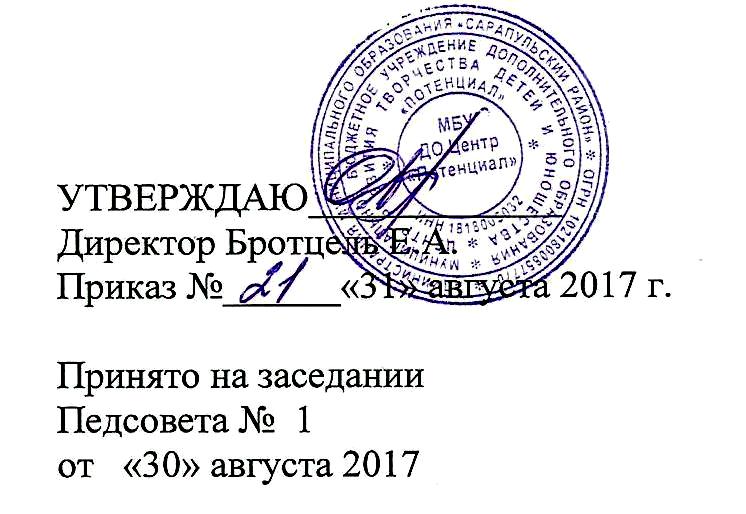 УТВЕРЖДАЮ_____________Директор Бротцель Е.А. Приказ №21«31» августа 2017 г.Принято на заседанииПедсовета №  1от   «30» августа 2017Дополнительная общеобразовательная общеразвивающая программаПЛАСТИЛИНОГРАФИЯ (4 года обучения,  возраст учащихся 7-15 лет)Уровень: базовыйСигаево, 2017 «КОМПЛЕКС ОСНОВНЫХ ХАРАКТЕРИСТИК ПРОГРАММЫ»1.1.ПОЯСНИТЕЛЬНАЯ ЗАПИСКА	Направленность программы художественная. 	Актуальность программы заключается в том, что пластилинография позволяют разнообразить изобразительную деятельность через внедрение новых методов работы, которые дают толчок развитию как творческому потенциалу ребенка, так  и развитию личности ребенка в целом. Соответствует запросам родителей и детей. 	Отличительной особенностью данной дополнительной общеобразовательной общеразвивающей программы от уже существующих программ является её краеведческая составляющая.  В теоретической части помимо технических умений даётся и краеведческий блок: знания о природе и истории родного края. 	Адресат программы - дети от 7 до 15 лет. Программа базовая: занятия основываются на индивидуальном подходе к каждому ребенку, с учетом его возможностей. Основной вид занятий – практический. Формой занятий является свободное творчество, при выполнении как индивидуальных, так и групповых работ.Объём программы - рассчитан на 4 года обучения. Набор детей в группы по желанию, по  заявлениям родителей. Состав группы постоянный. Численность в группе 1-го года обучения не менее  15 человек, в группах последующих лет обучения не менее 12. 	Формы организации образовательного процесса - индивидуальные, групповые. Виды занятий - практические тематические занятия, творческие конкурсы, выставки.	Срок освоения программы - 4 года. 	Режим занятий - продолжительность занятий в течение обучения – 2 академических часа 1 раз в неделю. Итого 72 часа в год.1.2.ЦЕЛЬ И ЗАДАЧИ ПРОГРАММЫ       	Цель программы:  создание условий для развития у детей индивидуальности, художественно-творческих способностей средствами пластилинографии. 	Задачи программы:Освоение нового способа изображения – пластилинография, формирование умения создавать выразительные образы посредством объёма и цвета. Освоение технологических приёмов, включающее знакомство с инструментами и материалами, техническими средствами, а также технику безопасности при работе с ними.Формирование умения анализировать свойства используемых в работе материалов и применять их в своей работе.Формирование навыка экономичного подхода к использованию различных материалов для творчества, природных ресурсов, понимание проблем экологии окружающей среды.Формирование взаимосвязи эстетического и художественного восприятия в творческой деятельности детей, любви к природе, формирование реалистического представления о ней, желание передать ее красоту в своем творчестве. Формирование эстетических потребностей у школьников выражать в творческих работах своё отношение к окружающему миру.Развитие мелкой моторики, координации движений рук, глазомера.Развитие навыков сотрудничества со взрослыми и сверстниками в разных социальных ситуациях, умения не создавать конфликтов и находить выходы из спорных ситуаций.формирование умения понимать причины успеха/неуспеха учебной деятельности и способности конструктивно действовать даже в ситуациях неуспеха;Воспитание творческой активности детей, стимулирование воображения, желания включаться в творческую деятельность.формирование умения планировать, контролировать и оценивать учебные действия в соответствии с поставленной задачей и условиями ее реализации; определять наиболее эффективные способы достижения результатаФормирование уважительного отношения к иному мнению, истории и культуре других народов.1.3.СОДЕРЖАНИЕ ПРОГРАММЫ1.3.1.Учебный план1 год обучения1.3.2.Содержание учебного плана  (1 год обучения)	Раздел 1: Вводное занятие	Теория: Знакомство с программой кружка. Инструктаж по технике безопасности. Беседа об времени года "осень". 	Практика:  Знакомство со свойствами пластилина, с  приёмом размазывания. 	Раздел 2: Знакомство с основными приёмами: раскатывание, сплющивание, вытягивание, соединение, прижимание, размазывание.	 Теория: Знакомство с основными приёмами: раскатывание, сплющивание, вытягивание, соединение, прижимание, размазывание. Уточнение знаний детей о природе родного края.	Практика: приёмы: раскатывание, сплющивание, вытягивание, соединение, прижимание, размазывание.	Раздел 3: Знакомство с приёмами: прищипывание, придавливание, скатывание, смешивание	Теория: Знакомство с приёмами: прищипывание, придавливание, скатывание, смешивание. Уточнение знаний детей о природе родного края.	Практика: приёмы прищипывание, придавливание, скатывание, смешивание	Раздел 4: Знакомство с  декоративными налепами разной формы.	Теория: Знакомство с  декоративными налепами. Уточнение знаний детей о народных промыслах: городец, хохлома, дымка.	Практика: приёмы декоративных налепов разной формы	Раздел 5: Итоговое занятие.	Теория: Выявление знаний детей, полученных на занятиях. Инструктаж по технике безопасности.	Практика: закрепление знаний полученных на занятиях, выполнение заданий по теме занятия; творческое дополнение к выполненным заданиям.Ожидаемые результаты к  концу 1 года обучения: – знание правил безопасности труда и личной гигиены при лепке; – умение с помощью педагога организовать и содержать в порядке своё рабочее место;– умение пользоваться инструментами и приспособлениями;– знание основных приёмов лепки: раскатывание, сплющивание, вытягивание, соединение, прижимание, размазывание. – умение различать и лепить формы: шара, конуса, цилиндра, скатывать жгутики;
– бережное отношение к работам других учащихся.1.3.3. Учебный план 2 год обучения1.3.4.Содержание учебного плана (2 год обучения)	Раздел 1: Вводное занятие	Теория: Знакомство с программой кружка. Инструктаж по технике безопасности. Уточнение знаний детей о времени года. Закрепление и знакомство с приёмом размазывания	Практика: Приём размазывания (для вновь пришедших). Вспоминаем свойства пластилина. 	Раздел 2: Закрепление приёмов рисования пластилином 	Теория: Знакомство/закрепление с основными приёмами: раскатывание, сплющивание, вытягивание, соединение, прижимание, размазывание, декоративные налепы. Уточнение знаний детей о природе родного края. Уточнение знаний по истории родины: флаг, герб, самолёты, космонавты, пограничники. Уточнение знаний о героях народных сказок.	Практика: приёмы: раскатывание, сплющивание, вытягивание, соединение, прижимание, размазывание, декоративные налепы, творческое дополнение к выполненным заданиям.	Раздел 3: Объёмная лепка из пластилина, закрепление приёмов. прищипывание, придавливание, скатывание, смешивание.	Теория: Знакомство с объёмными изделиями. Знакомство с известными скульпторами и их произведениями. Знакомство с известными скульптурными произведениями Удмуртии. Закрепление приёмов рисования пластилином: раскатывание, сплющивание, вытягивание, соединение, прижимание, размазывание, декоративные налепы. Уточнение знаний детей знаменитом земляке, композиторе П.И.Чайковском. Уточнение знаний по истории родины: Великая Отечественная война. Уточнение знаний о крестьянском быте.	Практика. Приёмы: раскатывание, сплющивание, вытягивание, соединение, прижимание, размазывание, декоративные налепы	Раздел 4: Изделия из пластилина с дополнительными материалами: пайетки, бисер и т.д.	Теория: Знакомство с дополнительными материалами: пайетки, бисер и т.д. Уточнение знаний детей о народных и авторских сказках. Уточнение знаний по истории страны.	Практика: Приёмы декоративных налепов разной формы, творческое дополнение к выполненным заданиям.	Раздел 5: Итоговое занятие	Теория: Выявление знаний детей, полученных на занятиях. Инструктаж по технике безопасности.	Практика: Закрепление знаний полученных на занятиях, выполнение заданий по теме занятия, творческое дополнение к выполненным заданиям.Ожидаемые результаты к  концу 2 года обучения: 
– знание известных скульптурных произведений в Удмуртии;
– знание свойств пластилина;
– знание особенностей лепных игрушек известных народных традиционных промыслов;
– знание понятий: рельеф, барельеф;
– знание правил планирования и организации труда.– умение соблюдать технику безопасности;– умение пользоваться стекой, печаткой, самостоятельно определять количество пластилина;
– умение лепить конструктивным, пластичным, комбинированным способом;
– умение выполнять рельефные и объемные композиции;
– умение оформлять готовое изделие соответственно его назначению.	1.3.5. Учебный план 3 год обучения1.3.6.Содержание учебного плана (3 год обучения)	Раздел 1: Вводное занятие	Теория: Знакомство с программой кружка. Инструктаж по технике безопасности. Уточнение знаний детей о времени года. Закрепление и знакомство с приёмом размазывания	Практика: Приём размазывания. Инструктаж по технике безопасности, закрепление знаний о временах года.  Знание свойств пластилина. 	Раздел 2: Закрепление приёмов рисования пластилином. 	Теория: Закрепление с основными приёмами: раскатывание, сплющивание, вытягивание, соединение, прижимание, размазывание, декоративные налепы. Уточнение знаний детей о природе родного края, о временах года. Уточнение знаний по истории родины: флаг. герб. Уточнение знаний о героях народных сказок.	Практика: Приёмы: раскатывание, сплющивание, вытягивание, соединение, прижимание, размазывание, декоративные налепы.Раздел 3: закрепление приёмов работы с пластилином: полуобъёмные и объёмные изделия	Теория: Закрепление знаний о скульптуре и скульпторах. Закрепление знаний об известных скульптурных произведениях Удмуртии. Уточнение знаний детей знаменитом земляке, композиторе П.И.Чайковском. Уточнение знаний о зимней красоте родного края.	Практика: Полуобъёмные и объёмные изделия.	Раздел 4: Изделия из пластилина с дополнительными материалами: пайетки, бисер и т.д.	Теория. Уточнение знаний о дополнительных материалах: пайетки, бисер и т.д.Уточнение знаний детей о народных и авторских сказках. Уточнение знаний по истории страны.	Практика: Использование различных приёмов рисования пластилином и декоративных налепов разной формы.	Раздел 5: Итоговые занятия	Теория: Выявление знаний детей, полученных на занятиях. Инструктаж по технике безопасности.	Практика: Закрепление знаний полученных на занятиях, творческое выполнение работы по замыслу.Ожидаемые результаты к  концу 3 года обучения: – знание произведений великих скульпторов России;
– знание технологии лепки сборного изделия из пластилина; 
– знание о народных промыслах;
– знание о декоративных изделиях.– умение соблюдать технику безопасности;– умение рисовать пластилином различными способами, использование декоративных налепов; 
– умение создавать изделие по мотивам народного творчества;
– умение сочетать орнамент с формой предмета;– умение использовать в работе дополнительные материалы: пайетки, бисер  и т.д.1.3.7. Учебный план 4 год обучения1.3.8. Содержание программы (4 год обучения)	Раздел 1. Вводное занятие 	Теория: Знакомство с программой кружка. Инструктаж по технике безопасности.Коллективная работа "Осенняя зарисовка".	Практика:  Приёмы лепки детей по выбору.  Раздел 2.  Закрепление приёмов рисования пластилином; полуобъёмные и объёмные изделия	Теория: Беседа о праздниках Дне учителя, Дне пожилого человека. Рассматривание иллюстраций по темам занятий. Подбор потешек. Беседа о символах России и Удмуртии.	Практика: Приёмы размазывания и скатывания. Соединение деталей. Прижимание. налепы по выбору детей.  	Раздел 3.  Знакомство со съёмкой и монтажом мультфильмов знакомство с 	видеоредактором  "Киностудия"	Теория: Знакомство с техникой съёмки и монтажа мультфильмов в видеоредакторе "Киностудия". Беседы по теме "Символ года", праздник мам и пап.	Практика: Лепка пластилиновых героев и декораций. Анимирование пластилиновых героев. Монтаж фильмов. Изготовление подарков своими руками. Съёмка мультфильмов по сценариям детей.	Раздел 4. Итоговые занятия. Работа по желанию детей. Инструктаж по ТБ.	Теория: Инструктаж по ТБ. Беседа по итогам года. Предложение сделать работу по выбору. 	Практика: Приёмы по выбору детей.Ожидаемые результаты к  концу 4 года обучения: 
– знание свойств пластилина;
– знание технологии создания объёмных и плоскостных мультфильмов;– умение свободно пользоваться стекой, шприцами-экструдерами для лепки и моделирования; 
– умение выполнять декоративные поделки, – умение создавать пластилиновые рисунки;
– умение лепить плоскостных и объёмных персонажей для мультфильмов;– умение создавать пластилиновые декорации;– умение соблюдать технику безопасности;– умение самостоятельно содержать в порядке рабочее место, бережно относиться к используемой аппаратуре.1.4.ПЛАНИРУЕМЫЕ РЕЗУЛЬТАТЫЛичностные:– положительно относиться к учению;– проявлять интерес к содержанию курса;
– принимать учащихся, помогать им, отзываться на помощь от взрослого и детей;  – чувствовать уверенность в себе, верить в свои возможности; – самостоятельно определять и объяснять свои чувства и ощущения, возникающие в результате наблюдения, рассуждения,  обсуждения, самые простые и общие для всех людей правила поведения (основы общечеловеческих нравственных ценностей); – чувствовать удовлетворение от сделанного или созданного самим для родных,  друзей, для себя;  – бережно относиться к результатам своего труда и труда других учащихся; – осознавать уязвимость, хрупкость природы, понимать положительные и негативные последствия деятельности человека;  – с помощью педагога планировать предстоящую практическую деятельность;  – под контролем педагога выполнять предлагаемые изделия с опорой на план и образец. Метапредметные результаты:  – с помощью педагога определять и формулировать цель деятельности на занятии;  –  проговаривать последовательность действий на уроке;  – высказывать свое предположение (версию) на основе работы с иллюстрацией;  – с помощью педагога объяснять выбор наиболее подходящих для выполнения задания материалов и инструментов; – учиться готовить рабочее место;– выполнять практическую работу по предложенному педагогом плану с опорой на образцы; – совместно с педагогом и другими учащимися давать эмоциональную оценку деятельности коллектива на уроке; – наблюдать связи человека с природой и предметным миром; – сравнивать изучаемые материалы по их свойствам, делать простейшие обобщения; – группировать предметы и их образы по общему признаку (технологическому, декоративно-художественному); – с помощью педагога анализировать предлагаемое задание, отличать новое от уже известного;   – находить ответы на предлагаемые вопросы, используя свой жизненный опыт и информацию, полученную на занятиях;  – преобразовывать информацию из одной формы в другую — в изделия, художественные образы. РАЗДЕЛ №2 «КОМПЛЕКС ОРГАНИЗАЦИОННО - ПЕДАГОГИЧЕСКИХ УСЛОВИЙ»                                                                Календарный учебный график в 2017-2018 учебном годуОбозначения      Аудиторные занятия         Резерв учебного времени       Промежуточная аттестация      Итоговая аттестация       Каникулы                                                                                                р2.2.УСЛОВИЯ РЕАЛИЗАЦИИ ПРОГРАММЫ        ПОМЕЩЕНИЕ. Для занятий с обучающимися имеется отдельное помещение,  рабочие места для учителя и учеников, место хранения оборудования и незаконченных работ учеников.ОБОРУДОВАНИЕ. Программой рекомендуется  использование информационных компьютерных технологий (ИКТ). Применение их необходимо для разработки презентаций, наглядного и раздаточного материала, различных схем. Именно наглядно-образное мышление является отличительной чертой детей младшего школьного возраста, в связи с этим, очень действенно использование презентаций, наглядности которые позволят педагогу, опираясь на знание особенностей детского мышления, привлечь их внимание  к объяснению новой, достаточно сложной информации, внести в занятие сюрпризный момент. Для проведения занятий в кабинете имеется: ноутбук, проектор для демонстрации образцов-изделий, карт-схем,   принтер для распечатки шаблонов и образцов. Умывальник для мытья рук после работы. Все рабочие места оснащаются одними и теми же предметами. Ученики лепят на партах на рабочей доске. Доска делает поверхность формы ровной и гладкой, чего нельзя достичь руками. Основное оборудование:           	- стека  	- доска для лепки	- материал (пластилин).           Дополнительное оборудование: заостренные спички или зубочистки, картон, самоклеющаяся цветная плёнка для создания основы под картину, шариковые стержни, формочки для создания плоских готовых фигурок.2.3.ФОРМЫ АТТЕСТАЦИИ (КОНТРОЛЯ)выполнение творческих работ детьми по заданным темам, ответы на вопросы по технике выполнения работ; участие детей в конкурсах по данному направлению;создание творческих работ. 2.4.ОЦЕНОЧНЫЕ МАТЕРИАЛЫ	Оценивание осуществляется в виде составления индивидуальных и коллективных готовых поделок-выставок, фотоотчетов.Выставочная деятельность является важным итоговым этапом занятий. Выставки: однодневные - проводится в конце каждого задания с целью обсуждения; постоянные - проводятся в помещении, где работают дети; тематические - по итогам изучения темы; итоговые – в конце года организуется выставка практических работ учащихся, организуется обсуждение выставки с участием педагогов, родителей, гостей2.5.МЕТОДИЧЕСКИЕ МАТЕРИАЛЫ- особенности организации учебного процесса – очно.- методы обучения: словесный, наглядный практический, объяснительно – иллюстративный, игровой, проектный  и воспитания: убеждение, поощрение, упражнение, стимулирование, мотивация.- формы организации образовательного процесса: групповая; - формы организации учебного занятия – беседа, выставка, мастер – класс, практическое занятие; -педагогические технологии технология группового обучения, технология разноуровневого обучения, технология коллективной творческой деятельности, здоровьесберегающая технология;- алгоритм учебного занятия:Приветствие. Повторение пройденного материала. Краткий обзор предыдущего занятия: вспомнить тему, основную мысль предыдущей встречи; вывод, сделанный в результате проведенного занятия.Введение в предлагаемый образовательный материал или информацию. Введение начинается с вопросов, которые способствуют наращиванию интереса у детей к новому материалу. Предлагаемый образовательный материал или информация. Изложение нового материала или информации предлагается обучающимся в форме рассказа. Использование  наглядных пособий и материалов, вопросов аналитического содержания.Обобщение. Выделение главной мысли материала. Вывод и заключение.Для закрепления информации проводится игровая или творческая часть занятия.- дидактические материалы:
Индивидуальные комплекты дидактического материала для каждого ученика (трафареты, шаблоны и пр.), таблицы-памятки, схемы, образцы.  Демонстрационные пособия:  Цветной рисунок-плакат, изображающий приемы лепки или поэтапную лепку изделия. Лепные программные изделия-образцы. Лучшие детские изделия. 2.6.СПИСОК  ЛИТЕРАТУРЫДля педагоговКард В., Петров С. «Сказки из пластилина» - ЗАО «Валери СПб», 1997 – 160 с.») (Серия "Учить и воспитывать, развлекая").Сайт "Педразвитие" Программа "Пластилинография" Автор: Арустамова Любовь Александровна, учитель изобразительного искусства, МБОУ "СОШ № 21", город Салават, Башкортостан http://pedrazvitie.ru/raboty_nachalnoe_new/index?n=48338Авторская дополнительная образовательная программа детского объединения "Пластилиновое чудо" художественно-эстетической направленности http://nsportal.ru/detskiy-sad/materialy-dlya-roditeley/2015/03/25/avtorskaya-programma-plastilinovoe-chudoПсихологические особенности детей младшего школьного возраста http://festival.1september.ru/articles/550258/Развитие творческих и познавательных способностей учащихся начальных классов во внеурочной деятельности в условиях ФГОС НОО.    https://infourok.ru/razvitie-tvorcheskih-i-poznavatelnih-sposobnostey-uchaschihsya-nachalnih-klassov-vo-vneurochnoy-deyatelnosti-v-usloviyah-fgos-no-1102565.htmlПрограмма организации внеурочной деятельности учащихся начальной школы http://nsportal.ru/nachalnaya-shkola/vospitatelnaya-rabota/2015/04/06/programma-organizatsii-vneurochnoy-deyatelnostiПсихологическое сопровождение обучающихся в начальной и средней школе в рамках введения ФГОС https://infourok.ru/psihologicheskoe-soprovozhdenie-obuchayuschihsya-v-nachalnoy-i-sredney-shkole-v-ramkah-vvedeniya-fgos-1257910.htmlПластилинография. Автор  Сапегина Светлана Пименовна. http://pandia.ru/text/79/152/79277.phpДля детейДополнительныйПетрова О. "Мой домик из пластилина", Москва, 2014.Петрова О. "Мои первые поделки", Москва, 2014.Петрова О. "Пластилиновые картины", Москва, 2014.Петрова О. "Фигурки из пластилина", Москва, 2014.Почивалов А.В. "Новогодняя сказка из пластилина", Москва, 2014Почивалов А.В."Пластилиновый мультфильм своими руками", Москва, 2015Меринов С."Пластилиновая азбука", Москва, 2013.Оценочные материалы.Объединение "Пластилинография".Оценивание осуществляется в виде составления индивидуальных и коллективных готовых поделок-выставок.Детям предлагаются образцы для лепки изделий. Затем дети выполняют задания. Все работы оформляются в мини-выставку и проходит оценка качества выполненной работы."Мухомор"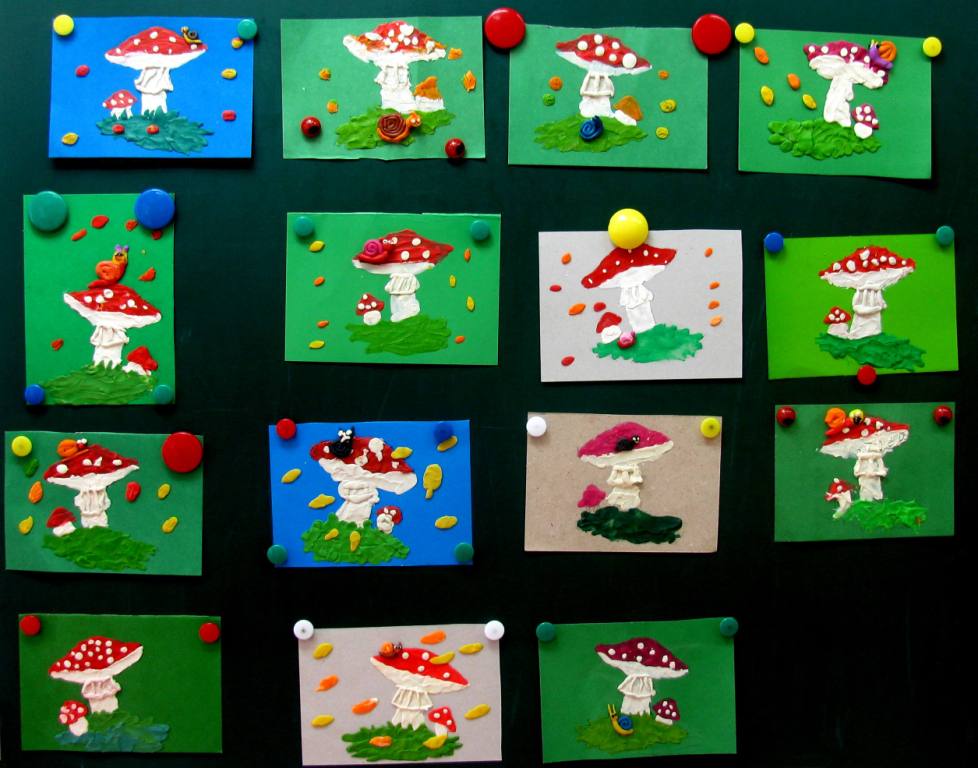 Критерий «передача  изображения»:изображение передано точно;есть незначительные искажения;искажения значительные;к образцу добавлены авторские детали."Чёрный кот"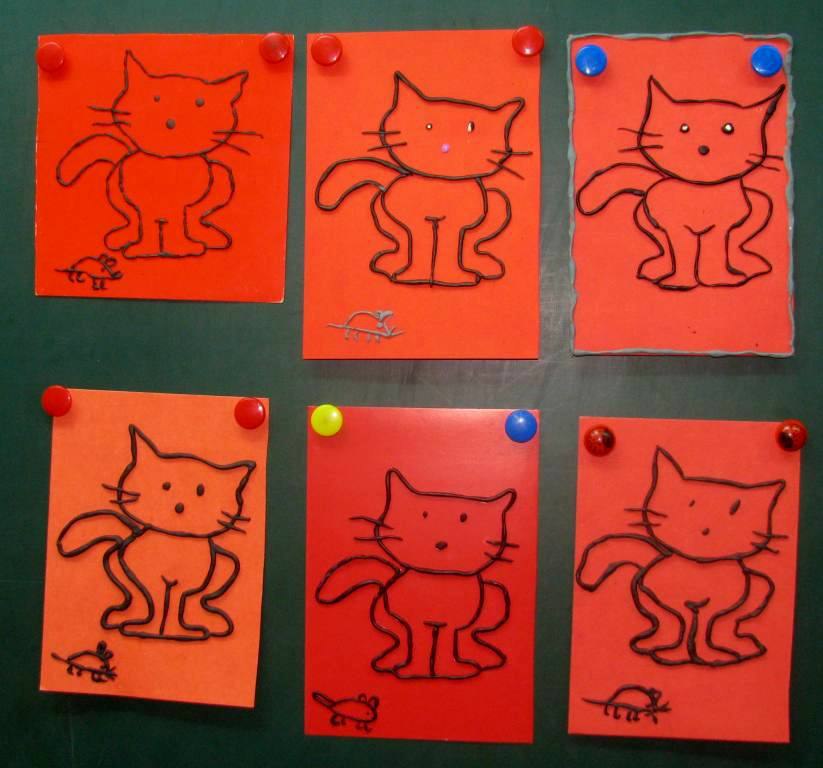 Критерий «скатывание жгутиков»:жгутики получились ровные, аккуратные, длинные;жгутики не ровные, волнообразные;жгутики неравномерные, разной толщины;добавление к образцу авторских деталей. Критерий "Передача формы":• форма передана точно:• есть незначительные искажения;• искажения значительные, форма не удалась.Критерий "Строение предмета":• части расположены верно;• есть незначительные искажения;• пропорции предмета переданы не верно.Критерий "Передача пропорций  предмета в изделии":• пропорции предмета соблюдаются;• есть незначительные искажения;• пропорции предмета переданы не верно.Критерий "Композиция":а) расположение фигур:• по листу картона;• не продумана, носит случайный характер;б) отношение по величине разных изделий составляющих сюжет:• соблюдается пропорциональность в изделии разных предметов;• есть незначительные искажения;• пропорциональность разных предметов передана не верно.Критерий "Передача движения":• движение передано достаточно четко;• движение передано неопределенно, неумело;• изображение статичное.Критерий "Цвет":а) цветовое решение изображения:• передан реальный цвет предметов;• есть отступление от реальной окраски;• цвет предметов передан  не верно;б) творческое отношение к цвету;свободное обращение с цветом.Критерий "Творчество":• самостоятельность замысла;• оригинальность изображения;• стремление к наиболее полному раскрытию замысла.При создании пластилиновых мультфильмов используются те же критерии и добавляются• качество монтажа: отсутствие или наличие брака при съёмке;• качество анимации героев: полное или недостаточное;• наличие декораций и фонов: достаточное или не достаточное.Составитель: Шадрина Татьяна Германовна, педагог дополнительного образования№ п\пНазвание раздела, темыКоличество часовКоличество часовКоличество часовФормы организации занятийФормы аттестации (контроля)№ п\пНазвание раздела, темыВсегоТеория Практика Формы организации занятийФормы аттестации (контроля)1.Раздел 1. ВВОДНОЕ ЗАНЯТИЕРаздел 1. ВВОДНОЕ ЗАНЯТИЕРаздел 1. ВВОДНОЕ ЗАНЯТИЕРаздел 1. ВВОДНОЕ ЗАНЯТИЕРаздел 1. ВВОДНОЕ ЗАНЯТИЕРаздел 1. ВВОДНОЕ ЗАНЯТИЕЗнакомство с программой кружкаТехника безопасностиКоллективная работа "Дары осени"20,51,5ГрупповаяРабота детей2.Раздел 2. ЗНАКОМСТВО С ОСНОВНЫМИ ПРИЁМАМИ: РАСКАТЫВАНИЕ, СПЛЮЩИВАНИЕ, ВЫТЯГИВАНИЕ, СОЕДИНЕНИЕ, ПРИЖИМАНИЕ, РАЗМАЗЫВАНИЕРаздел 2. ЗНАКОМСТВО С ОСНОВНЫМИ ПРИЁМАМИ: РАСКАТЫВАНИЕ, СПЛЮЩИВАНИЕ, ВЫТЯГИВАНИЕ, СОЕДИНЕНИЕ, ПРИЖИМАНИЕ, РАЗМАЗЫВАНИЕРаздел 2. ЗНАКОМСТВО С ОСНОВНЫМИ ПРИЁМАМИ: РАСКАТЫВАНИЕ, СПЛЮЩИВАНИЕ, ВЫТЯГИВАНИЕ, СОЕДИНЕНИЕ, ПРИЖИМАНИЕ, РАЗМАЗЫВАНИЕРаздел 2. ЗНАКОМСТВО С ОСНОВНЫМИ ПРИЁМАМИ: РАСКАТЫВАНИЕ, СПЛЮЩИВАНИЕ, ВЫТЯГИВАНИЕ, СОЕДИНЕНИЕ, ПРИЖИМАНИЕ, РАЗМАЗЫВАНИЕРаздел 2. ЗНАКОМСТВО С ОСНОВНЫМИ ПРИЁМАМИ: РАСКАТЫВАНИЕ, СПЛЮЩИВАНИЕ, ВЫТЯГИВАНИЕ, СОЕДИНЕНИЕ, ПРИЖИМАНИЕ, РАЗМАЗЫВАНИЕРаздел 2. ЗНАКОМСТВО С ОСНОВНЫМИ ПРИЁМАМИ: РАСКАТЫВАНИЕ, СПЛЮЩИВАНИЕ, ВЫТЯГИВАНИЕ, СОЕДИНЕНИЕ, ПРИЖИМАНИЕ, РАЗМАЗЫВАНИЕ2.РазмазываниеСплющиваниеСоединение  1055ГрупповаяРаботы детей2.РаскатываниеВытягиваниеПрижимание 1055ГрупповаяРаботы детей3.Раздел 3. ЗНАКОМСТВО С ПРИЁМАМИ: ПРИЩИПЫВАНИЕ, ПРИДАВЛИВАНИЕ, СКАТЫВАНИЕ, СМЕШИВАНИЕРаздел 3. ЗНАКОМСТВО С ПРИЁМАМИ: ПРИЩИПЫВАНИЕ, ПРИДАВЛИВАНИЕ, СКАТЫВАНИЕ, СМЕШИВАНИЕРаздел 3. ЗНАКОМСТВО С ПРИЁМАМИ: ПРИЩИПЫВАНИЕ, ПРИДАВЛИВАНИЕ, СКАТЫВАНИЕ, СМЕШИВАНИЕРаздел 3. ЗНАКОМСТВО С ПРИЁМАМИ: ПРИЩИПЫВАНИЕ, ПРИДАВЛИВАНИЕ, СКАТЫВАНИЕ, СМЕШИВАНИЕРаздел 3. ЗНАКОМСТВО С ПРИЁМАМИ: ПРИЩИПЫВАНИЕ, ПРИДАВЛИВАНИЕ, СКАТЫВАНИЕ, СМЕШИВАНИЕРаздел 3. ЗНАКОМСТВО С ПРИЁМАМИ: ПРИЩИПЫВАНИЕ, ПРИДАВЛИВАНИЕ, СКАТЫВАНИЕ, СМЕШИВАНИЕ3.ПрищипываниеПридавливание 1055ГрупповаяРаботы детей3.Скатывание Смешивание1459ГрупповаяВыставка Конкурс Работы детейВыставка 4.ЗНАКОМСТВО С  ДЕКОРАТИВНЫМИ НАЛЕПАМИ РАЗНОЙ ФОРМЫЗНАКОМСТВО С  ДЕКОРАТИВНЫМИ НАЛЕПАМИ РАЗНОЙ ФОРМЫЗНАКОМСТВО С  ДЕКОРАТИВНЫМИ НАЛЕПАМИ РАЗНОЙ ФОРМЫЗНАКОМСТВО С  ДЕКОРАТИВНЫМИ НАЛЕПАМИ РАЗНОЙ ФОРМЫЗНАКОМСТВО С  ДЕКОРАТИВНЫМИ НАЛЕПАМИ РАЗНОЙ ФОРМЫЗНАКОМСТВО С  ДЕКОРАТИВНЫМИ НАЛЕПАМИ РАЗНОЙ ФОРМЫ4.Декоративные налепы26818ГрупповаяВыставка Работы детейВыставка 5.ИТОГОВОЕ ЗАНЯТИЕИТОГОВОЕ ЗАНЯТИЕИТОГОВОЕ ЗАНЯТИЕИТОГОВОЕ ЗАНЯТИЕИТОГОВОЕ ЗАНЯТИЕИТОГОВОЕ ЗАНЯТИЕ5.Работа по желанию детейИнструктаж по ТБ20,51,5ГрупповаяРаботы детейИтого часовИтого часов7215,556,5№ п\пНазвание раздела, темыКоличество часовКоличество часовКоличество часовФормы организации занятийФормы аттестации (контроля)№ п\пНазвание раздела, темыВсегоТеория Практика Формы организации занятийФормы аттестации (контроля)1.ВВОДНОЕ ЗАНЯТИЕВВОДНОЕ ЗАНЯТИЕВВОДНОЕ ЗАНЯТИЕВВОДНОЕ ЗАНЯТИЕВВОДНОЕ ЗАНЯТИЕВВОДНОЕ ЗАНЯТИЕ1.1.Знакомство с программой кружкаТехника безопасностиКоллективная работа "До свидания, лето"20,51,5ГрупповаяРабота детей2.ЗАКРЕПЛЕНИЕ ОСНОВНЫХ ПРИЁМОВ РИСОВАНИЯ ПЛАСТИЛИНОМЗАКРЕПЛЕНИЕ ОСНОВНЫХ ПРИЁМОВ РИСОВАНИЯ ПЛАСТИЛИНОМЗАКРЕПЛЕНИЕ ОСНОВНЫХ ПРИЁМОВ РИСОВАНИЯ ПЛАСТИЛИНОМЗАКРЕПЛЕНИЕ ОСНОВНЫХ ПРИЁМОВ РИСОВАНИЯ ПЛАСТИЛИНОМЗАКРЕПЛЕНИЕ ОСНОВНЫХ ПРИЁМОВ РИСОВАНИЯ ПЛАСТИЛИНОМЗАКРЕПЛЕНИЕ ОСНОВНЫХ ПРИЁМОВ РИСОВАНИЯ ПЛАСТИЛИНОМ2.Занятия по теме раздела 20515ГрупповаяРаботы детей3.ОБЪЁМНАЯ ЛЕПКА ИЗ ПЛАСТИЛИНА. ЗАКРЕПЛЕНИЕ ПРИЁМОВ. ПРИЩИПЫВАНИЕ, ПРИДАВЛИВАНИЕ, СКАТЫВАНИЕ, СМЕШИВАНИЕОБЪЁМНАЯ ЛЕПКА ИЗ ПЛАСТИЛИНА. ЗАКРЕПЛЕНИЕ ПРИЁМОВ. ПРИЩИПЫВАНИЕ, ПРИДАВЛИВАНИЕ, СКАТЫВАНИЕ, СМЕШИВАНИЕОБЪЁМНАЯ ЛЕПКА ИЗ ПЛАСТИЛИНА. ЗАКРЕПЛЕНИЕ ПРИЁМОВ. ПРИЩИПЫВАНИЕ, ПРИДАВЛИВАНИЕ, СКАТЫВАНИЕ, СМЕШИВАНИЕОБЪЁМНАЯ ЛЕПКА ИЗ ПЛАСТИЛИНА. ЗАКРЕПЛЕНИЕ ПРИЁМОВ. ПРИЩИПЫВАНИЕ, ПРИДАВЛИВАНИЕ, СКАТЫВАНИЕ, СМЕШИВАНИЕОБЪЁМНАЯ ЛЕПКА ИЗ ПЛАСТИЛИНА. ЗАКРЕПЛЕНИЕ ПРИЁМОВ. ПРИЩИПЫВАНИЕ, ПРИДАВЛИВАНИЕ, СКАТЫВАНИЕ, СМЕШИВАНИЕОБЪЁМНАЯ ЛЕПКА ИЗ ПЛАСТИЛИНА. ЗАКРЕПЛЕНИЕ ПРИЁМОВ. ПРИЩИПЫВАНИЕ, ПРИДАВЛИВАНИЕ, СКАТЫВАНИЕ, СМЕШИВАНИЕ3.Занятия по теме раздела182,515,5ГрупповаяРаботы детей4.ИЗДЕЛИЯ ИЗ ПЛАСТИЛИНА С ДОПОЛНИТЕЛЬНЫМИ МАТЕРИАЛАМИ: ПАЙЕТКИ, БИСЕР И Т.Д.ИЗДЕЛИЯ ИЗ ПЛАСТИЛИНА С ДОПОЛНИТЕЛЬНЫМИ МАТЕРИАЛАМИ: ПАЙЕТКИ, БИСЕР И Т.Д.ИЗДЕЛИЯ ИЗ ПЛАСТИЛИНА С ДОПОЛНИТЕЛЬНЫМИ МАТЕРИАЛАМИ: ПАЙЕТКИ, БИСЕР И Т.Д.ИЗДЕЛИЯ ИЗ ПЛАСТИЛИНА С ДОПОЛНИТЕЛЬНЫМИ МАТЕРИАЛАМИ: ПАЙЕТКИ, БИСЕР И Т.Д.ИЗДЕЛИЯ ИЗ ПЛАСТИЛИНА С ДОПОЛНИТЕЛЬНЫМИ МАТЕРИАЛАМИ: ПАЙЕТКИ, БИСЕР И Т.Д.ИЗДЕЛИЯ ИЗ ПЛАСТИЛИНА С ДОПОЛНИТЕЛЬНЫМИ МАТЕРИАЛАМИ: ПАЙЕТКИ, БИСЕР И Т.Д.4.Подарок для папы304,525,5ГрупповаяРаботы детей5.ИТОГОВОЕ ЗАНЯТИЕИТОГОВОЕ ЗАНЯТИЕИТОГОВОЕ ЗАНЯТИЕИТОГОВОЕ ЗАНЯТИЕИТОГОВОЕ ЗАНЯТИЕИТОГОВОЕ ЗАНЯТИЕ5.Работа по желанию детейИнструктаж по ТБ20,51,5ГрупповаяРаботы детейИтого часовИтого часов721359№ п\пНазвание раздела, темыКоличество часовКоличество часовКоличество часовФормы организации занятийФормы аттестации (контроля)№ п\пНазвание раздела, темыВсегоТеория Практика Формы организации занятийФормы аттестации (контроля)1.ВВОДНОЕ ЗАНЯТИЕВВОДНОЕ ЗАНЯТИЕВВОДНОЕ ЗАНЯТИЕВВОДНОЕ ЗАНЯТИЕВВОДНОЕ ЗАНЯТИЕВВОДНОЕ ЗАНЯТИЕ1.1.Знакомство с программой кружкаТехника безопасностиКоллективная работа "Яркое лето"20,51,5ГрупповаяРабота детей2.ЗАКРЕПЛЕНИЕ ПРИЁМОВ РИСОВАНИЯ ПЛАСТИЛИНОМЗАКРЕПЛЕНИЕ ПРИЁМОВ РИСОВАНИЯ ПЛАСТИЛИНОМЗАКРЕПЛЕНИЕ ПРИЁМОВ РИСОВАНИЯ ПЛАСТИЛИНОМЗАКРЕПЛЕНИЕ ПРИЁМОВ РИСОВАНИЯ ПЛАСТИЛИНОМЗАКРЕПЛЕНИЕ ПРИЁМОВ РИСОВАНИЯ ПЛАСТИЛИНОМЗАКРЕПЛЕНИЕ ПРИЁМОВ РИСОВАНИЯ ПЛАСТИЛИНОМ2.Занятия по теме раздела204,515,5ГрупповаяРаботы детей3.ЗАКРЕПЛЕНИЕ ПРИЁМОВ РАБОТЫ С ПЛАСТИЛИНОМ: ПОЛУОБЪЁМНЫЕ И ОБЪЁМНЫЕ ИЗДЕЛИЯЗАКРЕПЛЕНИЕ ПРИЁМОВ РАБОТЫ С ПЛАСТИЛИНОМ: ПОЛУОБЪЁМНЫЕ И ОБЪЁМНЫЕ ИЗДЕЛИЯЗАКРЕПЛЕНИЕ ПРИЁМОВ РАБОТЫ С ПЛАСТИЛИНОМ: ПОЛУОБЪЁМНЫЕ И ОБЪЁМНЫЕ ИЗДЕЛИЯЗАКРЕПЛЕНИЕ ПРИЁМОВ РАБОТЫ С ПЛАСТИЛИНОМ: ПОЛУОБЪЁМНЫЕ И ОБЪЁМНЫЕ ИЗДЕЛИЯЗАКРЕПЛЕНИЕ ПРИЁМОВ РАБОТЫ С ПЛАСТИЛИНОМ: ПОЛУОБЪЁМНЫЕ И ОБЪЁМНЫЕ ИЗДЕЛИЯЗАКРЕПЛЕНИЕ ПРИЁМОВ РАБОТЫ С ПЛАСТИЛИНОМ: ПОЛУОБЪЁМНЫЕ И ОБЪЁМНЫЕ ИЗДЕЛИЯ3.Занятия по теме раздела182,515,5ГрупповаяРаботы детей4.ИЗДЕЛИЯ ИЗ ПЛАСТИЛИНА С ДОПОЛНИТЕЛЬНЫМИ МАТЕРИАЛАМИ: ПАЙЕТКИ, БИСЕР И Т.Д.ИЗДЕЛИЯ ИЗ ПЛАСТИЛИНА С ДОПОЛНИТЕЛЬНЫМИ МАТЕРИАЛАМИ: ПАЙЕТКИ, БИСЕР И Т.Д.ИЗДЕЛИЯ ИЗ ПЛАСТИЛИНА С ДОПОЛНИТЕЛЬНЫМИ МАТЕРИАЛАМИ: ПАЙЕТКИ, БИСЕР И Т.Д.ИЗДЕЛИЯ ИЗ ПЛАСТИЛИНА С ДОПОЛНИТЕЛЬНЫМИ МАТЕРИАЛАМИ: ПАЙЕТКИ, БИСЕР И Т.Д.ИЗДЕЛИЯ ИЗ ПЛАСТИЛИНА С ДОПОЛНИТЕЛЬНЫМИ МАТЕРИАЛАМИ: ПАЙЕТКИ, БИСЕР И Т.Д.ИЗДЕЛИЯ ИЗ ПЛАСТИЛИНА С ДОПОЛНИТЕЛЬНЫМИ МАТЕРИАЛАМИ: ПАЙЕТКИ, БИСЕР И Т.Д.4.Занятия по теме раздела26422ГрупповаяРаботы детей5.ИТОГОВЫЕ ЗАНЯТИЯИТОГОВЫЕ ЗАНЯТИЯИТОГОВЫЕ ЗАНЯТИЯИТОГОВЫЕ ЗАНЯТИЯИТОГОВЫЕ ЗАНЯТИЯИТОГОВЫЕ ЗАНЯТИЯ5.1.Работа по желанию детейИнструктаж по ТБ60,55,5ГрупповаяРаботы детейИтого часовИтого часов721359№ п\пНазвание раздела, темыКоличество часовКоличество часовКоличество часовФормы организации занятийФормы аттестации (контроля)№ п\пНазвание раздела, темыВсегоТеория Практика Формы организации занятийФормы аттестации (контроля)1.ВВОДНОЕ ЗАНЯТИЕВВОДНОЕ ЗАНЯТИЕВВОДНОЕ ЗАНЯТИЕВВОДНОЕ ЗАНЯТИЕВВОДНОЕ ЗАНЯТИЕВВОДНОЕ ЗАНЯТИЕ1.1.Знакомство с программой кружкаТехника безопасностиПластилиновый пейзаж "Осенняя зарисовка"20,51,5ГрупповаяРабота детей2.ЗАКРЕПЛЕНИЕ ПРИЁМОВ РИСОВАНИЯ ПЛАСТИЛИНОМ;
ПОЛУОБЪЁМНЫЕ И ОБЪЁМНЫЕ ИЗДЕЛИЯЗАКРЕПЛЕНИЕ ПРИЁМОВ РИСОВАНИЯ ПЛАСТИЛИНОМ;
ПОЛУОБЪЁМНЫЕ И ОБЪЁМНЫЕ ИЗДЕЛИЯЗАКРЕПЛЕНИЕ ПРИЁМОВ РИСОВАНИЯ ПЛАСТИЛИНОМ;
ПОЛУОБЪЁМНЫЕ И ОБЪЁМНЫЕ ИЗДЕЛИЯЗАКРЕПЛЕНИЕ ПРИЁМОВ РИСОВАНИЯ ПЛАСТИЛИНОМ;
ПОЛУОБЪЁМНЫЕ И ОБЪЁМНЫЕ ИЗДЕЛИЯЗАКРЕПЛЕНИЕ ПРИЁМОВ РИСОВАНИЯ ПЛАСТИЛИНОМ;
ПОЛУОБЪЁМНЫЕ И ОБЪЁМНЫЕ ИЗДЕЛИЯЗАКРЕПЛЕНИЕ ПРИЁМОВ РИСОВАНИЯ ПЛАСТИЛИНОМ;
ПОЛУОБЪЁМНЫЕ И ОБЪЁМНЫЕ ИЗДЕЛИЯ2.Занятия по теме раздела202,517,5ГрупповаяРаботы детей3.ЗНАКОМСТВО СО СЪЁМКОЙ И МОНТАЖОМ МУЛЬТФИЛЬМОВЗНАКОМСТВО С ВИДЕОРЕДАКТОРОМ  "КИНОСТУДИЯ"ЗНАКОМСТВО СО СЪЁМКОЙ И МОНТАЖОМ МУЛЬТФИЛЬМОВЗНАКОМСТВО С ВИДЕОРЕДАКТОРОМ  "КИНОСТУДИЯ"ЗНАКОМСТВО СО СЪЁМКОЙ И МОНТАЖОМ МУЛЬТФИЛЬМОВЗНАКОМСТВО С ВИДЕОРЕДАКТОРОМ  "КИНОСТУДИЯ"ЗНАКОМСТВО СО СЪЁМКОЙ И МОНТАЖОМ МУЛЬТФИЛЬМОВЗНАКОМСТВО С ВИДЕОРЕДАКТОРОМ  "КИНОСТУДИЯ"ЗНАКОМСТВО СО СЪЁМКОЙ И МОНТАЖОМ МУЛЬТФИЛЬМОВЗНАКОМСТВО С ВИДЕОРЕДАКТОРОМ  "КИНОСТУДИЯ"ЗНАКОМСТВО СО СЪЁМКОЙ И МОНТАЖОМ МУЛЬТФИЛЬМОВЗНАКОМСТВО С ВИДЕОРЕДАКТОРОМ  "КИНОСТУДИЯ"3.Занятия по теме раздела44539ГрупповаяРаботы детей4.ИТОГОВОЕ ЗАНЯТИЕИТОГОВОЕ ЗАНЯТИЕИТОГОВОЕ ЗАНЯТИЕИТОГОВОЕ ЗАНЯТИЕИТОГОВОЕ ЗАНЯТИЕИТОГОВОЕ ЗАНЯТИЕ4.Работа по желанию детейИнструктаж по ТБ60,55,5ГрупповаяРаботы детейИтого часовИтого часов721359Дополнительная общеобразовательная общеразвивающаяпрограмма «Пластилинография»сентябрьсентябрьсентябрьсентябрь25.09-1.10октябрьоктябрьоктябрьоктябрь30.10-5.11ноябрьноябрьноябрь27.11-3.12декабрьдекабрьдекабрьдекабрьянварьянварьянварьянварь29.01-4.02февральфевральфевраль26.02-4.03мартмартмарт26.03-1.04апрельапрельапрельапрель30.04-6.05маймаймай28.05-3.06июньиюньиюнь25-.06-1.07июльиюльиюльиюль30.07-5.08августавгуставгустдата1-34-1011-1718-2425.09-1.102-89-1516-2223-2930.10-5.116-1213-1920-2627.11-3.124-1011-1718-2425-311-78-1415-2122-2829.01-4.025-1112-1819-2526.02-4.035-1112-1819-2526.03-1.042-89-1516-2223-2930.04-6.057-1314-2021-2728.05-3.064-1011-1718-2425-.06-1.072-89-1516-2223-2930.07-5.086-1213-1920-26Год обучения / недели123456789101112131415161718192021222324252627282930313233343536373839404142434445464748495051521=ра=============2=ра=============3=ра=============4=ри=============